ПРОЄКТ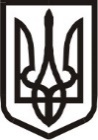 Виконавчий комітет Нетішинської міської радиХмельницької областіР І Ш Е Н Н Я___.06.2024					Нетішин				  № ____/2024Про безоплатну передачу в оперативне управління системи блискавкозахисту будівлі дошкільного навчального закладу (ясла-садок) комбінованого типу № 5 «Теремок» по просп. Незалежності, 17Відповідно до підпункту 1 пункту «а» статті 31, статті 40, пункту 3 частини 4 статті 42 Закону України «Про місцеве самоврядування в Україні», статті 137 Господарського кодексу України,рішення тридцять дев’ятої сесії   Нетішинської міської ради VIII скликання від 22 вересня 2023 року № 39/1940 «Про організацію Управлінням капітального будівництва виконавчого комітету Нетішинської міської ради будівельних робіт по об’єктах комунальної власності», пункту 14 Переліку будівельних робіт, які не потребують документів, що надають право на їх виконання, та після закінчення яких об'єкт не підлягає прийняттю в експлуатацію, затвердженого постановою Кабінету Міністрів України від 07 червня 2017 року № 406, виконавчий комітет Нетішинської міської ради ВИРІШИВ:1. Утворити комісію з безоплатної передачі в оперативне управління системи блискавкозахисту будівлі дошкільного навчального закладу (ясла-садок) комбінованого типу № 5 «Теремок» по просп. Незалежності, 17 (далі – комісія) та затвердити її склад згідно з додатком.2. Комісії, у порядку встановленому чинним законодавством, вжити заходів щодо передачі від управління капітального будівництва виконавчого комітету Нетішинської міської ради для закладу дошкільної освіти № 5 «Пізнайко» Нетішинської міської ради завершеного об’єкта та документацію «Улаштування системи блискавкозахисту будівлі дошкільного навчального закладу (ясла-садок) комбінованого типу № 5 «Теремок» по просп. Незалежності, 17 в м. Нетішин Хмельницької області».3. Контроль за виконанням цього рішення покласти на першого заступника міського голови Олену Хоменко.Міський голова							Олександр СУПРУНЮКДодаток до рішення виконавчогокомітету міської ради___.06.2024 № ___/2024СКЛАДкомісії з безоплатної передачі в оперативне управління системи блискавкозахисту будівлі дошкільного навчального закладу (ясла-садок) комбінованого типу № 5 «Теремок» по просп. Незалежності, 17Керуючий справамивиконавчого комітету міської ради							Любов ОЦАБРИКАХоменко Олена- перший заступник міського голови, голова комісіїБобіна Ольга- начальник управління освіти виконавчого комітету Нетішинської міської радиГонгало Галина- головний спеціаліст виробничо-технічного відділу управління капітального будівництва виконавчого комітету Нетішинської міської радиКулеша Юлія- директор закладу дошкільної освіти № 5 «Пізнайко» Нетішинської міської радиКисельова Тетяна- головний бухгалтер закладу дошкільної освіти № 5 «Пізнайко» Нетішинської міської радиПетрук Ярослав- начальник управління капітального будівництва виконавчого комітету Нетішинської міської радиШаповалова Ольга- головний бухгалтер управління капітального будівництва виконавчого комітету Нетішинської міської ради